Angličtina  3.B1)Vybarvi dle zadání 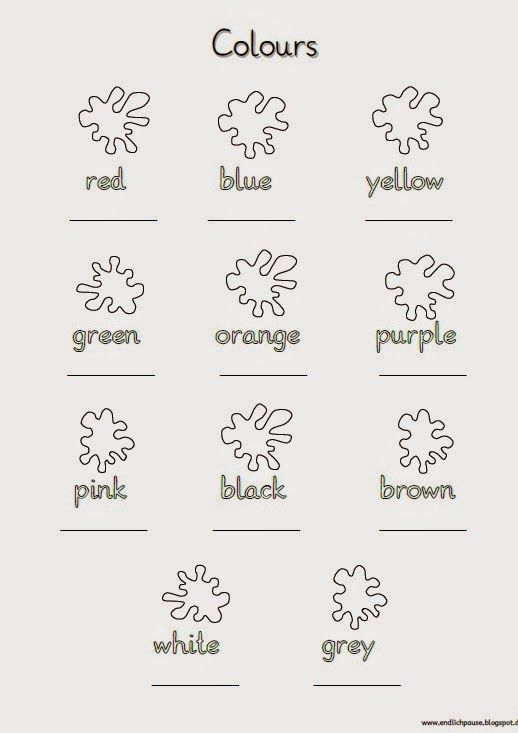 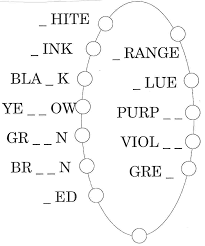 2) Doplň chybějící písmena3) Přelož do angličtiny:Ahoj, jak se máš?  _____________________________________Ahoj, mám se fajn. _____________________________________Odkud pocházíš? ______________________________________Jsem z české republiky. _________________________________A jak se jmenuješ? _____________________________________Jmenuji se ………       _____________________________________Penál _______Kniha _______Guma________Pravítko ________Pero _________Tužka _________4) učebnice str. 14-Komiks, přečíst a přeložit.